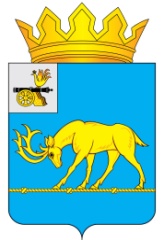 АДМИНИСТРАЦИЯ МУНИЦИПАЛЬНОГО ОБРАЗОВАНИЯ«ТЕМКИНСКИЙ РАЙОН» СМОЛЕНСКОЙ ОБЛАСТИПОСТАНОВЛЕНИЕот 05.05.2015   №  167                                                                      с. Темкино       О    внесении       изменений      вмуниципальную Программу   «Развитиеприоритетных  подотраслей сельскогохозяйства и    достижение     финансовойустойчивости сельскохозяйственныхтоваропроизводителей муниципальногообразования «Темкинский район»Смоленской области на 2015-2017 годы»        В соответствии с постановлением Администрации муниципального образования «Темкинский район» Смоленской области от 21.01.2013 № 36 «Об утверждении Порядка формирования,  разработки и оценки эффективности реализации ведомственных целевых  и муниципальных программ Администрации муниципального образования «Темкинский район» Смоленской области», а также в целях реализации муниципальной Программы   «Развитие приоритетных  подотраслей сельского хозяйства и    достижение финансовой устойчивости сельскохозяйственных      товаропроизводителей муниципального  образования «Темкинский район» Смоленской области на 2015-2017 годы»,   утвержденной постановлением Администрации муниципального образования «Темкинский район» Смоленской области от 18.11.2014 № 584,       Администрация муниципального образования п о с т а н о в л я е т:       1.  Внести муниципальную Программу «Развитие приоритетных  подотраслей сельского хозяйства и    достижение     финансовой     устойчивости сельскохозяйственных      товаропроизводителей муниципального  образования «Темкинский район» Смоленской области на 2015-2017 годы», утвержденную постановлением Администрации   муниципального   образования «Темкинский       район»   Смоленской      области     от     18.11.2014 года    №   584  следующие  изменения:      1.1.   В перечне программных мероприятий:   а) пункт 2 графу 2 изложить в следующей редакции «Предоставление субсидий сельскохозяйственным организациям муниципального района на приобретение горюче-смазочных материалов для проведения весенних полевых работ»;       б) пункт 2 графа 5 цифры «0» заменить цифрами «70,0»;       в) пункт 3 графа 5 цифры «100,0» заменить цифрами «30,0».             2.     Настоящее постановление вступает в силу со дня его принятия.3. Настоящее постановление разместить на официальном сайте Администрации муниципального образования «Темкинский район» Смоленской области. 4.  Контроль за исполнением настоящего постановления возложить на заместителя Главы Администрации муниципального образования «Темкинский район» Смоленской области Волкова  В.И.Глава Администрации Муниципального образования «Темкинский район» Смоленской области                                         Р.В. Журавлев 